Missouri Emergency Response Commission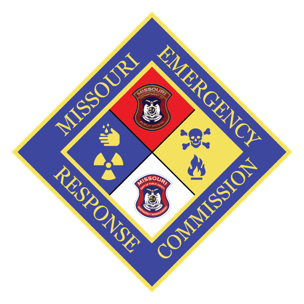 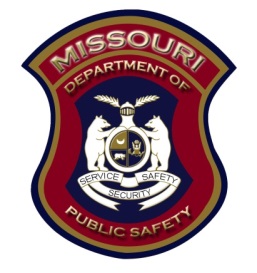 2302 Militia Drive PO Box 3133  Jefferson City, Missouri 65102
573-526-9249Missouri Emergency Response Commission MERC Conference Room2302 Militia DriveJefferson City, Mo.  65102Conference Call Number: 712-770-4121 Access Code: 619878July 16, 20201:00 P.M. Welcome/Introductions-Commission members Present: Bill Brinton, Brian Allen, Lisa Cardone, Rep. Bill Kidd, Patrick Seamands, Chris Berndt, Kermit Hargis, Staff Present: Mike Harris, Lisa Jobe, Karen Eagleson, Karla Marshall, Steve Shaw, Sara Allen, Guests: Brad Harris, Sean Mitchell, Brenda Gerlach, Dave Hensley,Nicholas Tietsort, Jeff Alton, Rick Shoaf, Denise RussellMinutes from previous meeting: A motion was made by Kermit Hargis to accept the minutes as written, seconded by Bill Kidd and was passed unanimously.		Reports:EPA report by Dave HensleyUpdated Factsheet and FAQs Available Discussing America’s Water Infrastructure Act (AWIA)Amendments to EPCRAIn October 2018, AWIA was signed into law, amending EPCRA's emergency release notification andhazardous chemical inventory provisions. The revisions require that community water systems 1)receive prompt notification of any reportable release of an EPCRA extremely hazardous substance ora CERCLA hazardous substance that potentially affects their source water and 2) have access to TierII information (i.e., hazardous chemical inventory data). These requirements went into effectimmediately upon signing the law.New Version of Cameo AvailableChanges include:Updated options on FEMA tab in the Resources module with FEMA’s latest resource typing definitions;Added Chemical Carrier option to Contact Types;Updated state-specific fields;Revised helps; and Additional minor changes and bug fixes.Visit www.epa.gov/cameo/cameo-software to download.New Version of CAMEOfm Is AvailableChanges include: Updated options on FEMA tab in the Resources module with FEMA's latest resource typingdefinitions; Added Chemical Carrier option to Contact Types; Updated state-specific fields; Revised helps; and Additional minor changes and bug fixes.Visit www.epa.gov/cameo/cameo-software to downloadEPA and COVID-19 Key EPA resources on COVID-19 can be found at www.epa.gov/coronavirus Disinfectant Information. On January 29, 2020, EPA activated its Emerging Viral PathogensGuidance for Antimicrobial Pesticides. A list of disinfectants for use against COVID-19 canbe found at www.epa.gov/pesticide-registration/list-n-disinfectants-use-against-sars-cov-2 EPA R7 has started a phased approach to returning to its offices in the Kansas City area whileadhering to social distancing and health safety guidelines. Regional employees arecontinuing to work with some in the regional offices while others are still teleworking. EPAstaff remain available via phone and email regardless of their location. Some routine Superfund removal actions are paused. Emergency response actions continue.Brad Harris presented DNR report:The following efforts have been documented in the Missouri Environmental Emergency Response Tracking System (MEERTS) and other databases.FY20 (January 2020 through June 2020)416 incidents (403 non-meth; 13 meth-related)94 responses (23.3%)173 technical assistance inquiries into the spill line were managed by EER staff25 outreach events were participated in by EER staffIn an effort to serve the public and stakeholders better, the Department posts incident report information on-line for the public to search and view on the website at https://dnr.mo.gov/env/esp/meerts/.EER TrainingThe EER has not scheduled any section-wide training due to the on-going COVID-19      Pandemic.In January through April 2020, EER had several employees leave the Section. Currently, EER has 17 staff members with one more to be hired to support operations in St Louis. The CoVID-19 Pandemic has forced EER to telework and staff the Spill Line on a 24-hour basis from their private residences.Division of Fire SafetyNo report at this time. Division of Health and Senior ServicesNo report at this time.MERC Director: Mike HarrisFEMA suspends in-person training through October 1.Old Business:New Tier II database; Lana and Karen in testing right now for the new system. New system will be online for company beta testing next month.  New system will allow paperless in 2 years and electronic signatures.  Two seasons for facilities to learn new system and then we will go paperless.  MERC will go to LEPC’s and provide training how to use the new system.Lisa Cardone and Brian Allen would like to play in the system when it is ready.UAS’s New Rules:Mike put a list of 10 requirements for future UAS puchase’s. Drones were to be bought for training and exercises purposes only, the LEPC’s were told from past director. Now all LEPC’s are to ground all drones per voting in the commission meeting by a 5-yes to 1 no vote. Bill Kidd made a motion to not allow UAV purchase with CEPF funding. 2nd by Chris Berndt Motion carried.MERC training props;Bill Kidd proposes that Mike reviews and select the people who will get these props.1st Chris Berndt, made a motion for MERC to decide who gets it. Lisa Cardone wanted to make sure that these props were used for training, but not responsible to transport it to another location. If someone wants to use they come and get it.2nd Kermit HargisMotion carried.New Business:Appropriations;Bill Kidd made a statement that this is not to disparage anyone. It shouldn’t be subject to withhold etc.  SEMA process considers this money to be the same as General Revenue money. Vote to remove MERC from under SEMA right now. MERC is under SEMA by directive of DPS Director. Would require getting space, pay, rent, etc.Bill Kidd talked to Sandra Karsten. We need to give hr time to fix the problem with funding issues.  Sandra Karsten will work on this.Bill Kidd recommed that we give Sandra Karsten a chance to fix the funding issue.Brian Allen commented that this was a wise path to go this way.  Bill Kidd and DPS Director will follow up with each other in 2 weeks.Bill Kidd tabled a motion to remove MERC from DPS until Oct. Lisa Cardone 2nd motion.Mike feels like he works for commission. He will bring issues to commission for discussion.  To have MERC Commission approve something and be denied ability to spend is frustrating.Bill Kidd rescinds motionLisa Cardone rescinds 2ndState Fair: Mike Harris –set a booth if commission wants to There are big issues going on with COVID-19, so Mike recommends not to set up booth.Chris Berndt moves not to do the fair this year.Kermit Hargis 2ndMotion passedMERC 4th Quarter meeting October 22, 2020 at 9:00 am.List of LEPC Membership to get approved.LEPC Membership List Current Year Approval2020				Adair				Henry			Nodaway Audrain			Hickory		Perry		
Barry				Howard		Pike	Bates				Iron			SchuylerBollinger			Jasper			St. ClairCaldwell			Jefferson		St. FrancoisCamden			Laclede		Ste. Louis County		Cape Girardeau		Lawrence		Ste. Genevieve			Cedar				Lewis			WarrenChristian			LivingstonClark				MaconClinton	`		MadisonCooper			MercerDade				Moniteau			Grundy			Montgomery			2019MarionMonroeMoniteau RallsShelby2015-2018MoniteauBrian Allen made a motion to approve2nd Kermit HargisMotion carries.Meeting adjournedMotion Bill Kidd2nd Lisa CardoneMeeting adjourned : 3:04 PM.Respectfully SubmittedLana Nelson